PODALJŠANO BIVANJE DOMAIgre na prostem DOMAČI MINI GOLF (igra za kreativce)Označite vrstni red ovir, pri vsaki oviri označite začetek, naredite palice za odbijanje žogic, pripravite žogice, ki bodo dovolj majhne, da gredo v luknjice in naj se igra začne.  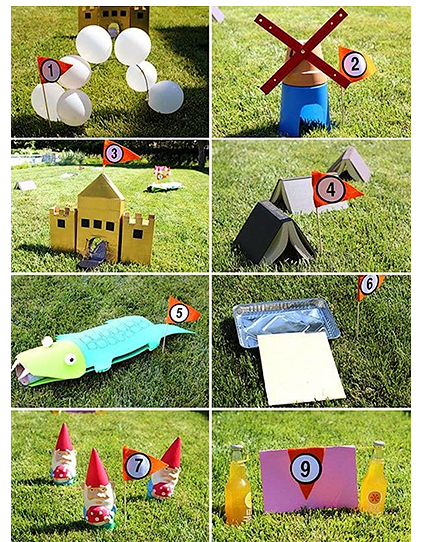 